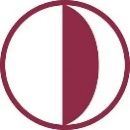 YAKIN DOĞU ÜNİVERSİTESİNEAR EAST UNIVERSITYBİLİMSEL ARAŞTIRMALAR ETİK KURULUSCIENTIFIC RESEARCH ETHICS BOARDNear East Boulevard, ZIP: 99138 Nicosia TRNC Mersin 10-Turkey	      +903922236464/3044	       baek@neu.edu.tr										Tarih:…………..........Eğitim Bilimleri / Sosyal Bilimler / Fen Bilimleri Etik Komisyonuna, 	“......” isimli ve …… karar numaralı çalışmanın içeriğinde değişiklik/revizyon yapma ihtiyacı doğmuştur. Çalışmanın yenilenmiş hali ekteki başvuru formunda belirtilmiştir. Bahsi geçen çalışmanın etik raporunun oluşturulması için yeniden değerlendirmeye alınmasını talep ederim. Danışmanın İmzasıDanışmanın Unvanı, Adı ve SoyadıNot: Tez çalışmalarında bu form yalnızca danışman tarafından doldurularak imzalanmalı ve ilgili etik komiteye gönderilmelidir. Diğer çalışmalarda sorumlu araştırmacının imzalaması gereklidir.Lütfen orijinal başvurunuzda değişiklik ya da revizyon yapmak istediğiniz kısımları KIRMIZI ile belirtiniz.YAKIN DOĞU ÜNİVERSİTESİBİLİMSEL ARAŞTIRMALAR ETİK KURULUEtik İzin Başvuru Formu1. Araştırmanın Başlığı1. Araştırmanın Başlığı1. Araştırmanın Başlığı1. Araştırmanın Başlığı1. Araştırmanın Başlığı2. Araştırmanın Niteliği2. Araştırmanın NiteliğiTez Çalışması (düzeyini belirtiniz)Tez Çalışması (düzeyini belirtiniz)Tez Çalışması (düzeyini belirtiniz)Tez Çalışması (düzeyini belirtiniz)Bilimsel Araştırma Projesi (kurum belirtiniz)Bilimsel Araştırma Projesi (kurum belirtiniz)Bilimsel Araştırma Projesi (kurum belirtiniz)Bilimsel Araştırma Projesi (kurum belirtiniz)MakaleMakaleMakaleMakaleDiğer (belirtiniz)Diğer (belirtiniz)Diğer (belirtiniz)Diğer (belirtiniz)3. Başvuru Durumu3. Başvuru Durumu3. Başvuru Durumu3. Başvuru Durumu3. Başvuru DurumuYeni BaşvuruYeni BaşvuruYeni BaşvuruYeni BaşvuruEtik Kurul Tarafından Verilen DüzeltmeEtik Kurul Tarafından Verilen DüzeltmeEtik Kurul Tarafından Verilen DüzeltmeEtik Kurul Tarafından Verilen DüzeltmeDeğişiklik (açıklayınız)Değişiklik (açıklayınız)Değişiklik (açıklayınız)Değişiklik (açıklayınız)4. Başvuran4. Başvuran4. Başvuran4. Başvuran4. BaşvuranAçık İsim ve İmzaAçık İsim ve İmzaEnstitüEnstitüBölümBölümE-mail ve TelefonE-mail ve Telefon5. Araştırma EkibiNotlar: Gerektiğinde satır ekleyerek tüm ekibi belirtiniz.5. Araştırma EkibiNotlar: Gerektiğinde satır ekleyerek tüm ekibi belirtiniz.5. Araştırma EkibiNotlar: Gerektiğinde satır ekleyerek tüm ekibi belirtiniz.5. Araştırma EkibiNotlar: Gerektiğinde satır ekleyerek tüm ekibi belirtiniz.5. Araştırma EkibiNotlar: Gerektiğinde satır ekleyerek tüm ekibi belirtiniz.Unvan İsim SoyisimBölüm ve KurumAraştırmadaki RolüE-mailİmzaUnvan İsim SoyisimBölüm ve KurumAraştırmadaki RolüE-mailİmzaUnvan İsim SoyisimBölüm ve KurumAraştırmadaki RolüE-mailİmza6. Maddi Teşvik Veren Kurumla İlgili BilgilerNotlar: Eğer araştırmanız teşvik almışsa, teşviki veren kurumun bilgilerini yazınız.6. Maddi Teşvik Veren Kurumla İlgili BilgilerNotlar: Eğer araştırmanız teşvik almışsa, teşviki veren kurumun bilgilerini yazınız.6. Maddi Teşvik Veren Kurumla İlgili BilgilerNotlar: Eğer araştırmanız teşvik almışsa, teşviki veren kurumun bilgilerini yazınız.6. Maddi Teşvik Veren Kurumla İlgili BilgilerNotlar: Eğer araştırmanız teşvik almışsa, teşviki veren kurumun bilgilerini yazınız.6. Maddi Teşvik Veren Kurumla İlgili BilgilerNotlar: Eğer araştırmanız teşvik almışsa, teşviki veren kurumun bilgilerini yazınız.Teşviki Veren Kurumun İsmiTeşviki Veren Kurumun İsmiTeşviki Veren Kurumun İsmiİrtibat Kişisiİrtibat Kişisiİrtibat KişisiE-mail ve TelefonE-mail ve TelefonE-mail ve Telefon7. Veri Toplanması Planlanan Tarihler7. Veri Toplanması Planlanan Tarihler7. Veri Toplanması Planlanan Tarihler7. Veri Toplanması Planlanan Tarihler7. Veri Toplanması Planlanan TarihlerBaşlangıç TarihiBaşlangıç TarihiBitiş TarihiBitiş Tarihi8. Araştırmanızın amacını kısaca anlatınız.Notlar: Çalışmanızın genel amacı yanında alt amaçlar / alt problemler / hipotezler / araştırma soruları vb. bilgilere de yer veriniz.8. Araştırmanızın amacını kısaca anlatınız.Notlar: Çalışmanızın genel amacı yanında alt amaçlar / alt problemler / hipotezler / araştırma soruları vb. bilgilere de yer veriniz.8. Araştırmanızın amacını kısaca anlatınız.Notlar: Çalışmanızın genel amacı yanında alt amaçlar / alt problemler / hipotezler / araştırma soruları vb. bilgilere de yer veriniz.8. Araştırmanızın amacını kısaca anlatınız.Notlar: Çalışmanızın genel amacı yanında alt amaçlar / alt problemler / hipotezler / araştırma soruları vb. bilgilere de yer veriniz.8. Araştırmanızın amacını kısaca anlatınız.Notlar: Çalışmanızın genel amacı yanında alt amaçlar / alt problemler / hipotezler / araştırma soruları vb. bilgilere de yer veriniz.9. Araştırmanızın metodoloji kısmını yöntem, desen/model, evren-örneklem/çalışma grubu, veri toplama araçları, verilerin analizi, prosedür alt başlıklarında kısaca anlatınız.Notlar: Lütfen aşağıdaki soruların tümüne cevap verdiğinizden emin olunuz.Katılımcılardan ne tür veriler toplanacak? (Örneğin uyuşturucu kullanımı hakkında nicel veri, oy verme davranışı hakkında nitel veri vs.). Ne tür veri toplama yöntemleri kullanılacak? (Örneğin yarı-yapılandırılmış görüşme, yapılandırılmış görüşme, anket, ölçek, vs.). Veriler ne zaman ve nerede toplanacak? Veri toplanması ne kadar sürecek? Verilerin toplanması için hedef kitle kimlerdir ve nasıl seçilip çalışmaya dahil edilmeleri planlanmaktadır? (Örneğin yaş, cinsiyet, temsili örnekleme, uygun örnekleme, vs.) Katılımcılara katılımlarından dolayı teşvik verilecek midir? Eğer verilecekse, nasıl bir teşvik verilmesi öngörülmektedir ve ne kadar verilecektir? Katılımcılara katılımcı bilgi formlarını nasıl vermeyi planlıyorsunuz? Katılımcıların onayını tam olarak nerede ve ne zaman almayı planlıyorsunuz?9. Araştırmanızın metodoloji kısmını yöntem, desen/model, evren-örneklem/çalışma grubu, veri toplama araçları, verilerin analizi, prosedür alt başlıklarında kısaca anlatınız.Notlar: Lütfen aşağıdaki soruların tümüne cevap verdiğinizden emin olunuz.Katılımcılardan ne tür veriler toplanacak? (Örneğin uyuşturucu kullanımı hakkında nicel veri, oy verme davranışı hakkında nitel veri vs.). Ne tür veri toplama yöntemleri kullanılacak? (Örneğin yarı-yapılandırılmış görüşme, yapılandırılmış görüşme, anket, ölçek, vs.). Veriler ne zaman ve nerede toplanacak? Veri toplanması ne kadar sürecek? Verilerin toplanması için hedef kitle kimlerdir ve nasıl seçilip çalışmaya dahil edilmeleri planlanmaktadır? (Örneğin yaş, cinsiyet, temsili örnekleme, uygun örnekleme, vs.) Katılımcılara katılımlarından dolayı teşvik verilecek midir? Eğer verilecekse, nasıl bir teşvik verilmesi öngörülmektedir ve ne kadar verilecektir? Katılımcılara katılımcı bilgi formlarını nasıl vermeyi planlıyorsunuz? Katılımcıların onayını tam olarak nerede ve ne zaman almayı planlıyorsunuz?9. Araştırmanızın metodoloji kısmını yöntem, desen/model, evren-örneklem/çalışma grubu, veri toplama araçları, verilerin analizi, prosedür alt başlıklarında kısaca anlatınız.Notlar: Lütfen aşağıdaki soruların tümüne cevap verdiğinizden emin olunuz.Katılımcılardan ne tür veriler toplanacak? (Örneğin uyuşturucu kullanımı hakkında nicel veri, oy verme davranışı hakkında nitel veri vs.). Ne tür veri toplama yöntemleri kullanılacak? (Örneğin yarı-yapılandırılmış görüşme, yapılandırılmış görüşme, anket, ölçek, vs.). Veriler ne zaman ve nerede toplanacak? Veri toplanması ne kadar sürecek? Verilerin toplanması için hedef kitle kimlerdir ve nasıl seçilip çalışmaya dahil edilmeleri planlanmaktadır? (Örneğin yaş, cinsiyet, temsili örnekleme, uygun örnekleme, vs.) Katılımcılara katılımlarından dolayı teşvik verilecek midir? Eğer verilecekse, nasıl bir teşvik verilmesi öngörülmektedir ve ne kadar verilecektir? Katılımcılara katılımcı bilgi formlarını nasıl vermeyi planlıyorsunuz? Katılımcıların onayını tam olarak nerede ve ne zaman almayı planlıyorsunuz?9. Araştırmanızın metodoloji kısmını yöntem, desen/model, evren-örneklem/çalışma grubu, veri toplama araçları, verilerin analizi, prosedür alt başlıklarında kısaca anlatınız.Notlar: Lütfen aşağıdaki soruların tümüne cevap verdiğinizden emin olunuz.Katılımcılardan ne tür veriler toplanacak? (Örneğin uyuşturucu kullanımı hakkında nicel veri, oy verme davranışı hakkında nitel veri vs.). Ne tür veri toplama yöntemleri kullanılacak? (Örneğin yarı-yapılandırılmış görüşme, yapılandırılmış görüşme, anket, ölçek, vs.). Veriler ne zaman ve nerede toplanacak? Veri toplanması ne kadar sürecek? Verilerin toplanması için hedef kitle kimlerdir ve nasıl seçilip çalışmaya dahil edilmeleri planlanmaktadır? (Örneğin yaş, cinsiyet, temsili örnekleme, uygun örnekleme, vs.) Katılımcılara katılımlarından dolayı teşvik verilecek midir? Eğer verilecekse, nasıl bir teşvik verilmesi öngörülmektedir ve ne kadar verilecektir? Katılımcılara katılımcı bilgi formlarını nasıl vermeyi planlıyorsunuz? Katılımcıların onayını tam olarak nerede ve ne zaman almayı planlıyorsunuz?9. Araştırmanızın metodoloji kısmını yöntem, desen/model, evren-örneklem/çalışma grubu, veri toplama araçları, verilerin analizi, prosedür alt başlıklarında kısaca anlatınız.Notlar: Lütfen aşağıdaki soruların tümüne cevap verdiğinizden emin olunuz.Katılımcılardan ne tür veriler toplanacak? (Örneğin uyuşturucu kullanımı hakkında nicel veri, oy verme davranışı hakkında nitel veri vs.). Ne tür veri toplama yöntemleri kullanılacak? (Örneğin yarı-yapılandırılmış görüşme, yapılandırılmış görüşme, anket, ölçek, vs.). Veriler ne zaman ve nerede toplanacak? Veri toplanması ne kadar sürecek? Verilerin toplanması için hedef kitle kimlerdir ve nasıl seçilip çalışmaya dahil edilmeleri planlanmaktadır? (Örneğin yaş, cinsiyet, temsili örnekleme, uygun örnekleme, vs.) Katılımcılara katılımlarından dolayı teşvik verilecek midir? Eğer verilecekse, nasıl bir teşvik verilmesi öngörülmektedir ve ne kadar verilecektir? Katılımcılara katılımcı bilgi formlarını nasıl vermeyi planlıyorsunuz? Katılımcıların onayını tam olarak nerede ve ne zaman almayı planlıyorsunuz?10. Savunmasız/zayıf gruplardan (örneğin tutuklular, reşit olmayan kişiler, kısıtlı ya da farklı gelişen bireyler vs.) veri toplamayı planlıyor musunuz? Eğer planlıyorsanız, bu gruplara nasıl ulaşacağınızı ve araştırma süresince haklarını nasıl koruyacağınızı anlatınız.11. Araştırmanız yanıltma tekniğini (yanlı/yanlış bilgi verme ya da çalışmanın amacını gizli tutma gibi) gerektirmekte midir? Eğer öyleyse, bunun nedenlerini açıkça belirtiniz ve yapacağınız bilgilendirme sürecinin detaylarını anlatınız. Eğer katılımcılardan bilgi saklanacaksa, tam bilgilerin ne zaman ve nasıl verileceğini anlatınız.12. Katılımcılar üzerinde oluşabilecek herhangi psikolojik veya fiziksel zarar öngörüyor musunuz? Eğer görüyorsanız, bu zararı nasıl en aza indirmeyi ya da ortadan kaldırmayı planlıyorsunuz?12. Katılımcılar üzerinde oluşabilecek herhangi psikolojik veya fiziksel zarar öngörüyor musunuz? Eğer görüyorsanız, bu zararı nasıl en aza indirmeyi ya da ortadan kaldırmayı planlıyorsunuz?13. Verileri nerede ve ne kadar uzun bir süre ile saklamayı planlıyorsunuz? Kişisel bilgilerin başka kişiler tarafından ele geçirilmemesi için hangi önlemleri alacağınızı anlatınız.Notlar: Lütfen katılımcıların bilgilerini araştırma süreci ve sonrasında nasıl güvenilir ve anonim olarak saklayacağınızı anlatınız.13. Verileri nerede ve ne kadar uzun bir süre ile saklamayı planlıyorsunuz? Kişisel bilgilerin başka kişiler tarafından ele geçirilmemesi için hangi önlemleri alacağınızı anlatınız.Notlar: Lütfen katılımcıların bilgilerini araştırma süreci ve sonrasında nasıl güvenilir ve anonim olarak saklayacağınızı anlatınız.14. İstenildiğinde çalışma verilerinin etik kurula gönderileceğini beyan ederim.Evet Hayır 14. İstenildiğinde çalışma verilerinin etik kurula gönderileceğini beyan ederim.Evet Hayır 15. Başvuru tarihiBaşvuru dosyasında verdiğim tüm bilgilerin eksiksiz ve doğru olduğunu, bu araştırmanın tüm aşamalarında YDÜ Etik Kurulu ilkelerine, bilim etiğine, hukuk kurallarına, insan hak ve özgürlüklerine riayet edeceğimi, araştırma sürecinde çalışma protokolünde bir değişiklik olması durumunda Etik Kurula yazılı olarak bildireceğimi, bilimsel etik kuralları açısından beklenmeyen bir olay veya sonuç ortaya çıktığında Etik Kurulu haberdar edeceğimi, araştırma sürecinde Etik Kurulun araştırmayı izlemeyi gerekli görmesi halinde gerekli bilgilendirmeyi yapacağımı ve istenilen tüm bilgi ve belgeleri sağlayacağımı, tüm yardımcı araştırmacıları etik ilkeler hakkında bilgilendireceğimi ve araştırma sürecinde Etik Kurulla ilgili tüm gelişmelerden onları haberdar edeceğimi, katılımcılara iletişim bilgilerimi vererek, istekleri halinde araştırma sonuçları hakkında onları bilgilendireceğimi, aksi takdirde doğabilecek tüm olumsuz sonuçlardan şahsen sorumlu olacağımı taahhüt ederim. İsim Soyisim:Tarih:İmza:Önemli Not: Lütfen gereken veri toplama materyallerini (Ölçme Aracı, Ölçek İzinleri, Katılımcı Bilgilendirme Formları, Aydınlatılmış Onam Formları vs.) başvurunuza ekleyiniz ve dokümanı TEK BİR PDF dosyası olarak kaydettikten sonra ilgili e-posta adresine gönderiniz.Başvuru dosyasında verdiğim tüm bilgilerin eksiksiz ve doğru olduğunu, bu araştırmanın tüm aşamalarında YDÜ Etik Kurulu ilkelerine, bilim etiğine, hukuk kurallarına, insan hak ve özgürlüklerine riayet edeceğimi, araştırma sürecinde çalışma protokolünde bir değişiklik olması durumunda Etik Kurula yazılı olarak bildireceğimi, bilimsel etik kuralları açısından beklenmeyen bir olay veya sonuç ortaya çıktığında Etik Kurulu haberdar edeceğimi, araştırma sürecinde Etik Kurulun araştırmayı izlemeyi gerekli görmesi halinde gerekli bilgilendirmeyi yapacağımı ve istenilen tüm bilgi ve belgeleri sağlayacağımı, tüm yardımcı araştırmacıları etik ilkeler hakkında bilgilendireceğimi ve araştırma sürecinde Etik Kurulla ilgili tüm gelişmelerden onları haberdar edeceğimi, katılımcılara iletişim bilgilerimi vererek, istekleri halinde araştırma sonuçları hakkında onları bilgilendireceğimi, aksi takdirde doğabilecek tüm olumsuz sonuçlardan şahsen sorumlu olacağımı taahhüt ederim. İsim Soyisim:Tarih:İmza:Önemli Not: Lütfen gereken veri toplama materyallerini (Ölçme Aracı, Ölçek İzinleri, Katılımcı Bilgilendirme Formları, Aydınlatılmış Onam Formları vs.) başvurunuza ekleyiniz ve dokümanı TEK BİR PDF dosyası olarak kaydettikten sonra ilgili e-posta adresine gönderiniz.